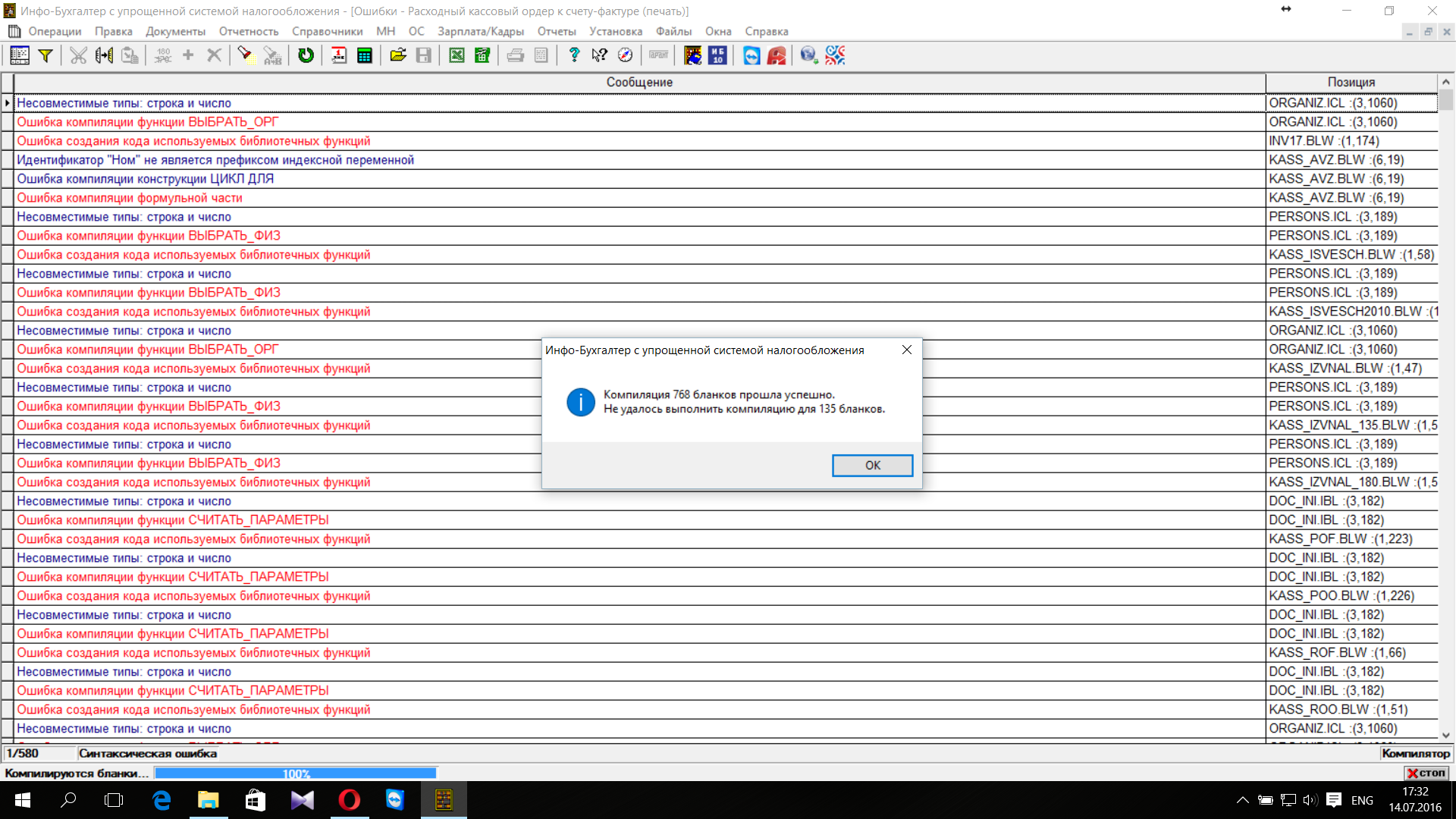 Ошибки при создании счета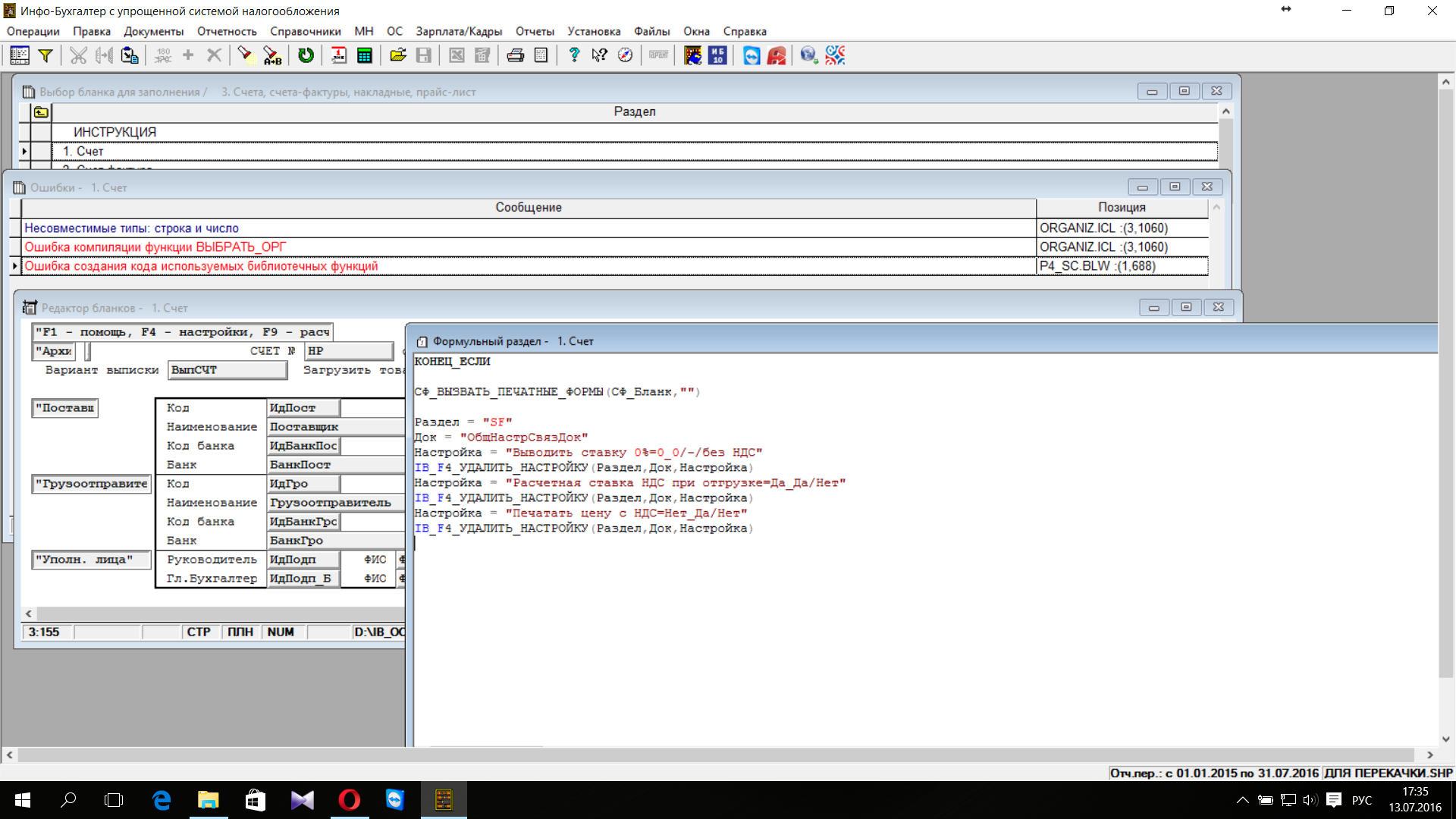 Ошибки при создании расходного кассового ордера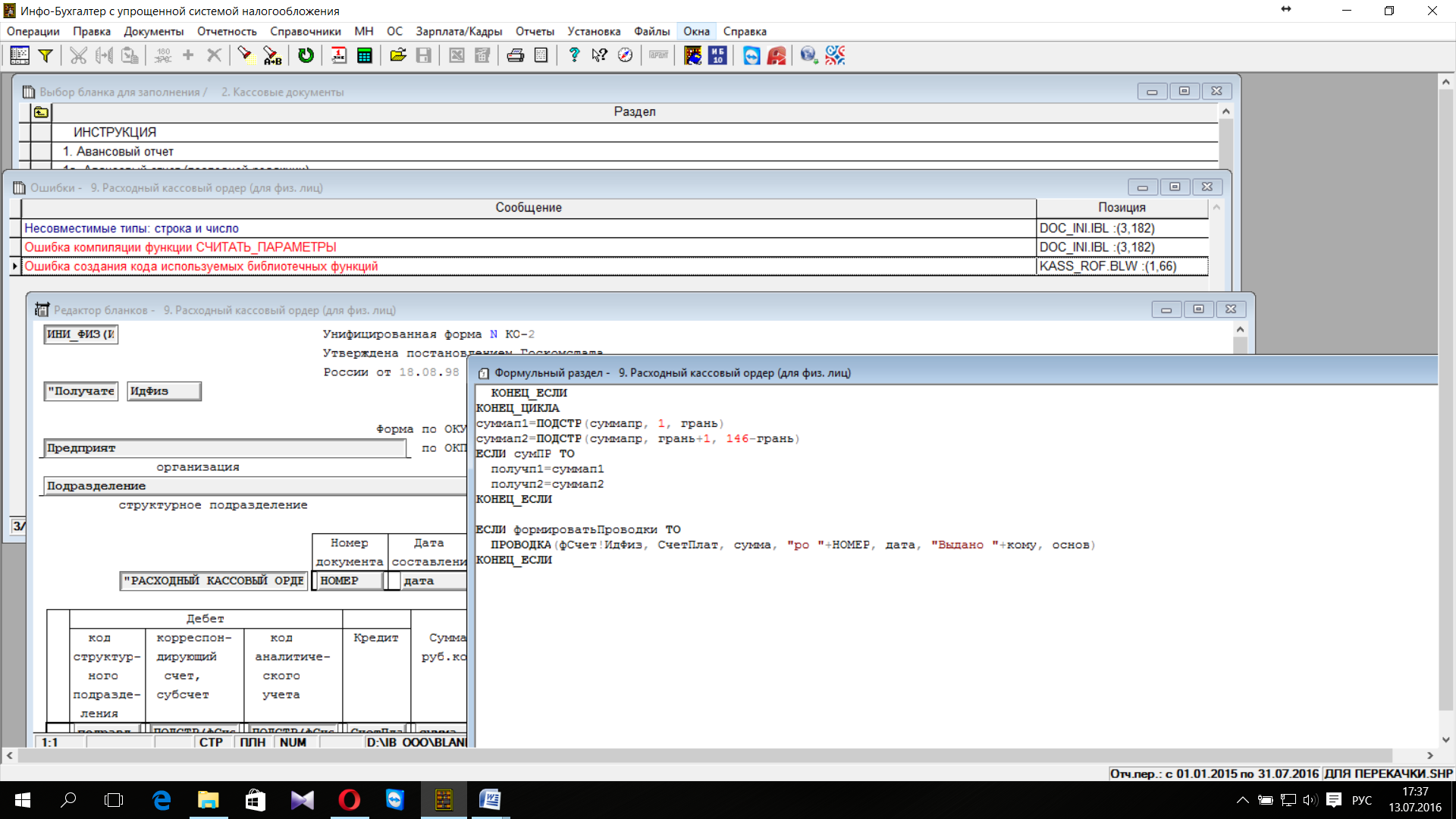 После входа в архив программа вылетает: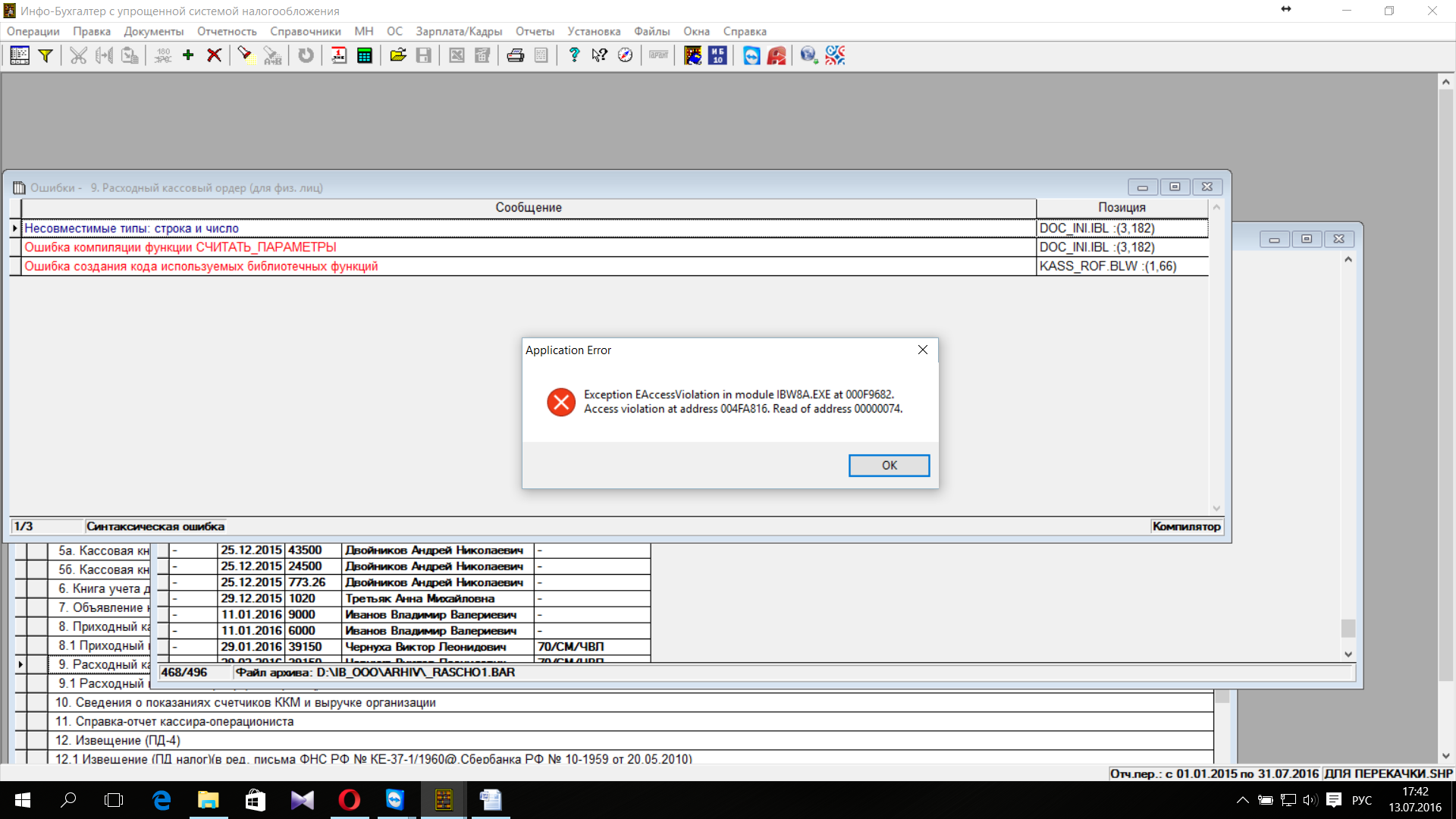 